Маркетологз/п не указанаООО Техно-Темп Краснодар, Бородинская улица, 160/3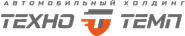 Требуемый опыт работы: 3–6 летПолная занятость, полный деньОбязанности:• Организация работы по рекламированию товаров и услуг организации с целью продвижения их на рынке сбыта;• Медиапланирование;• Разработка планов рекламных мероприятий;• Работа с региональными СМИ (радио, ТВ, печатные издания);• Ведение совместных проектов с партнерами, организациям и проведение спец. мероприятий;• Составление бюджета;• Изучение рынка сбыта и покупательского спроса с целью определения наилучшего времени и места размещения рекламы, масштабов и сроков проведения рекламных кампаний;• Организация разработки и создания рекламных текстов, плакатов, проспектов, каталогов, буклетов, контролирует качество выполнения;• Увеличение трафика• Строгое соблюдение стандартов дилерского центраТребования:• Опыт работы: от 3-х лет;• Опыт работы маркетологом в сфере автобизнеса будет являться преимуществом;• Образование: высшее.Условия:• График работы 5/2 (с 09.00 до 18.00)• Оформление в соответствии с ТК РФ.АдресКраснодар, Бородинская улица, 160/3